3GPP TSG-SA5 Meeting #129-e	S5-201121Online, , 24th Feb 2020 - 4th Mar 2020First Change2	ReferencesThe following documents contain provisions which, through reference in this text, constitute provisions of the present document.-	References are either specific (identified by date of publication, edition number, version number, etc.) or non-specific.-	For a specific reference, subsequent revisions do not apply.-	For a non-specific reference, the latest version applies.  In the case of a reference to a 3GPP document (including a GSM document), a non-specific reference implicitly refers to the latest version of that document in the same Release as the present document.[1]	3GPP TS 32.101: "Telecommunication management; Principles and high level requirements".[2]	3GPP TS 32.102: "Telecommunication management; Architecture".[3]	3GPP TS 32.302: "Telecommunication management; Configuration Management (CM); Notification Integration Reference Point (IRP): Information Service (IS)".[4]	3GPP TS 32.150: "Telecommunication management; Integration Reference Point (IRP) Concept and Definitions".[5]	3GPP TS 23.003: "Technical Specification Group Core Network and Terminals; Numbering, addressing and identification"[6]	3GPP TS 32.532: " Telecommunication management; Software Management Integration Reference Point (IRP); Information Service () "[7]	ITU-T Recommendation X.710 (1991): "Common Management Information Service Definition for CCITT Applications".[8]	TS 32.107: "Telecommunication management; Fixed Mobile Convergence (FMC) Federated Network Information Model (FNIM)"[9]	TS 28.620: "Telecommunication management; Fixed Mobile Convergence (FMC) Federated Network Information Model (FNIM) Umbrella Information Model (UIM)"[10]	TS 32.156: "Telecommunication management; Fixed Mobile Convergence (FMC) Model Repertoire"[11]	3GPP TS 32.111-2: "Telecommunication management; Fault Management; Part 2: Alarm Integration Reference Point (IRP): Information Service (IS)".[12]	3GPP TS 32.662: "Telecommunication management; Configuration Management (CM); Kernel CM Information Service (IS)".[13]	3GPP TS 32.300: "Telecommunication management; Configuration Management (CM); Name convention for Managed Objects".[14]	3GPP TS 32.600: "Telecommunication management; Configuration Management (CM); Concept and high-level requirements".[15]	ETSI GS NFV 003 V1.1.1: "Network Functions Virtualisation (NFV); Terminology for Main Concepts in NFV".[16] 	ETSI GS NFV-IFA 008 v2.1.1: "Network Functions Virtualisation (NFV); Management and Orchestration; Ve-Vnfm reference point - Interface and Information Model Specification".[17]	ETSI GS NFV-IFA 015 v2.1.2: "Network Functions Virtualisation (NFV); Management and Orchestration; Report on NFV Information Model".[18]	ETSI ES 202 336-12 V1.1.1: "Environmental Engineering (EE); Monitoring and control interface for infrastructure equipment (power, cooling and building environment systems used in telecommunication networks); Part 12: ICT equipment power, energy and environmental parameters monitoring information model".[19]	ITU-T Recommendation X.731: "Information technology - Open Systems Interconnection - Systems Management: State management function".[20]	3GPP TS 28.552: "Management and orchestration; 5G performance measurements".[21]	3GPP TS 28.625: "State Management Data Definition Integration Reference Point (IRP); Information Service (IS) ".[22]	3GPP TS 23.501: "System Architecture for the 5G System".[23]	3GPP TS 23.502: "Procedures for the 5G System; Stage 2".[24]	IETF RFC 791: "Internet Protocol".[25]	IETF RFC 2373: "IP Version 6 Addressing Architecture".[26]	3GPP TR 21.905: "Vocabulary for 3GPP Specifications".Next Change4.1	Imported information entities and local labelsNext Change6.2	Class diagram6.2.1	Relationships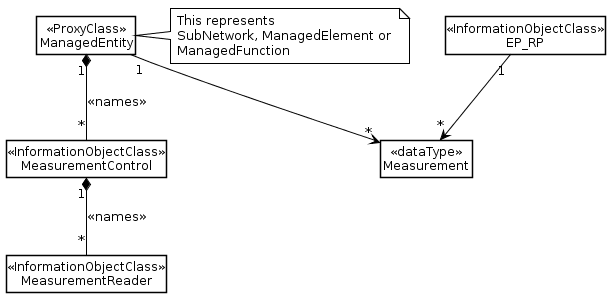 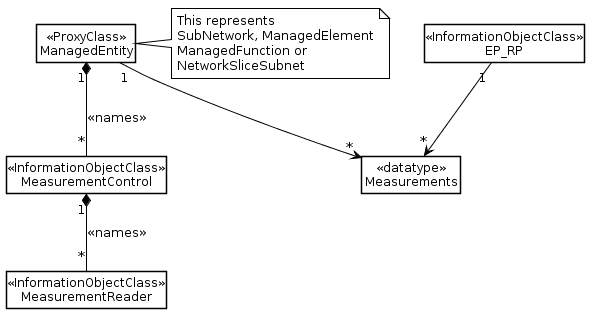 Figure 4.2.1-3: Pcontrol NRM fragment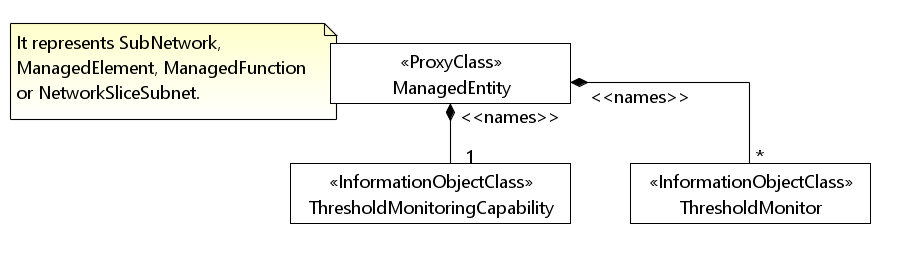 Figure 4.2.1-4: Measurement threshold monitoring NRM fragment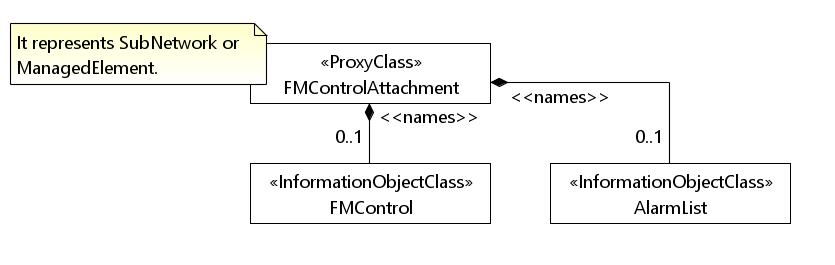 Next Change4.2.2	InheritanceThis clause depicts the inheritance relationships.The following figure shows the inheritance diagram.Figure 4.2.2-1: Inheritance Hierarchy NRM fragment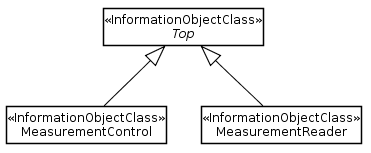 Figure 4.2.2-2: Inheritance PM control NRM fragment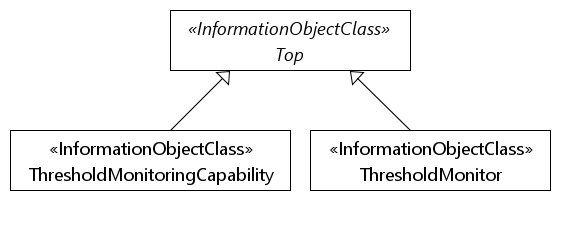 Figure 4.2.2-3: Measurement threshold monitoring NRM fragment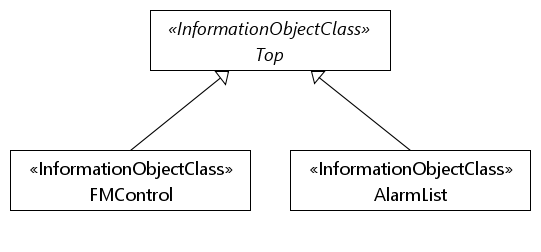 Next Change4.3.23	Scope <<dataType>>4.3.23.1	DefinitionThe scope attribute has the data type Scope. The scope describes which object instances are selected with respect to a base object instance. The base object instance needs to be specified using a dedicated attribute.4.3.23.2	Attributes4.3.23.3	Attribute constraintsNone.4.3.23.4	NotificationsThe subclause 4.5 of the <<IOC>> using this <<dataType>> as one of its attributes, shall be applicable.Next Change4.4.1	Attribute properties4.4	Attribute definitions4.4.1	Attribute propertiesThe following table defines the properties of attributes specified in the present document. 4.4.2	ConstraintsNoneNext Change4.5	Common notifications4.5.1	Alarm notificationsThis clause presents a list of notifications, defined in [11], that  can receive. The notification header attribute objectClass/objectInstance, defined in [3], would capture the DN of an instance of an IOC defined in this IRP specification.4.5.2	Configuration notificationsThis clause presents a list of notifications, defined in [12], that  can receive. The notification header attribute objectClass/objectInstance, defined in [3], would capture the DN of an instance of an IOC defined in this IRP specification.End of ChangeCR-Form-v12.0CR-Form-v12.0CR-Form-v12.0CR-Form-v12.0CR-Form-v12.0CR-Form-v12.0CR-Form-v12.0CR-Form-v12.0CR-Form-v12.0CHANGE REQUESTCHANGE REQUESTCHANGE REQUESTCHANGE REQUESTCHANGE REQUESTCHANGE REQUESTCHANGE REQUESTCHANGE REQUESTCHANGE REQUEST28.622CR0066rev-Current version:16.2.0For HELP on using this form: comprehensive instructions can be found at 
http://www.3gpp.org/Change-Requests.For HELP on using this form: comprehensive instructions can be found at 
http://www.3gpp.org/Change-Requests.For HELP on using this form: comprehensive instructions can be found at 
http://www.3gpp.org/Change-Requests.For HELP on using this form: comprehensive instructions can be found at 
http://www.3gpp.org/Change-Requests.For HELP on using this form: comprehensive instructions can be found at 
http://www.3gpp.org/Change-Requests.For HELP on using this form: comprehensive instructions can be found at 
http://www.3gpp.org/Change-Requests.For HELP on using this form: comprehensive instructions can be found at 
http://www.3gpp.org/Change-Requests.For HELP on using this form: comprehensive instructions can be found at 
http://www.3gpp.org/Change-Requests.For HELP on using this form: comprehensive instructions can be found at 
http://www.3gpp.org/Change-Requests.Proposed change affects:UICC appsMERadio Access NetworkxCore NetworkxTitle:	Add configurable FM.Add configurable FM.Add configurable FM.Add configurable FM.Add configurable FM.Add configurable FM.Add configurable FM.Add configurable FM.Add configurable FM.Add configurable FM.Source to WG:Ericsson LimitedEricsson LimitedEricsson LimitedEricsson LimitedEricsson LimitedEricsson LimitedEricsson LimitedEricsson LimitedEricsson LimitedEricsson LimitedSource to TSG:S5S5S5S5S5S5S5S5S5S5Work item code:eNRMeNRMeNRMeNRMeNRMDate:Date:Date:2020-02-12Category:BRelease:Release:Release:Rel-16Use one of the following categories:
F  (correction)
A  (mirror corresponding to a change in an earlier release)
B  (addition of feature), 
C  (functional modification of feature)
D  (editorial modification)Detailed explanations of the above categories can
be found in 3GPP TR 21.900.Use one of the following categories:
F  (correction)
A  (mirror corresponding to a change in an earlier release)
B  (addition of feature), 
C  (functional modification of feature)
D  (editorial modification)Detailed explanations of the above categories can
be found in 3GPP TR 21.900.Use one of the following categories:
F  (correction)
A  (mirror corresponding to a change in an earlier release)
B  (addition of feature), 
C  (functional modification of feature)
D  (editorial modification)Detailed explanations of the above categories can
be found in 3GPP TR 21.900.Use one of the following categories:
F  (correction)
A  (mirror corresponding to a change in an earlier release)
B  (addition of feature), 
C  (functional modification of feature)
D  (editorial modification)Detailed explanations of the above categories can
be found in 3GPP TR 21.900.Use one of the following categories:
F  (correction)
A  (mirror corresponding to a change in an earlier release)
B  (addition of feature), 
C  (functional modification of feature)
D  (editorial modification)Detailed explanations of the above categories can
be found in 3GPP TR 21.900.Use one of the following categories:
F  (correction)
A  (mirror corresponding to a change in an earlier release)
B  (addition of feature), 
C  (functional modification of feature)
D  (editorial modification)Detailed explanations of the above categories can
be found in 3GPP TR 21.900.Use one of the following categories:
F  (correction)
A  (mirror corresponding to a change in an earlier release)
B  (addition of feature), 
C  (functional modification of feature)
D  (editorial modification)Detailed explanations of the above categories can
be found in 3GPP TR 21.900.Use one of the following categories:
F  (correction)
A  (mirror corresponding to a change in an earlier release)
B  (addition of feature), 
C  (functional modification of feature)
D  (editorial modification)Detailed explanations of the above categories can
be found in 3GPP TR 21.900.Use one of the following releases:
Rel-8	(Release 8)
Rel-9	(Release 9)
Rel-10	(Release 10)
Rel-11	(Release 11)
Rel-12	(Release 12)
Rel-13	(Release 13)
Rel-14	(Release 14)
Rel-15	(Release 15)
Rel-16	(Release 16)Use one of the following releases:
Rel-8	(Release 8)
Rel-9	(Release 9)
Rel-10	(Release 10)
Rel-11	(Release 11)
Rel-12	(Release 12)
Rel-13	(Release 13)
Rel-14	(Release 14)
Rel-15	(Release 15)
Rel-16	(Release 16)Reason for change:Reason for change:The Configurable FM, i.e. using CRUD operation to implement the FM MnS support is missing.The Configurable FM, i.e. using CRUD operation to implement the FM MnS support is missing.The Configurable FM, i.e. using CRUD operation to implement the FM MnS support is missing.The Configurable FM, i.e. using CRUD operation to implement the FM MnS support is missing.The Configurable FM, i.e. using CRUD operation to implement the FM MnS support is missing.The Configurable FM, i.e. using CRUD operation to implement the FM MnS support is missing.The Configurable FM, i.e. using CRUD operation to implement the FM MnS support is missing.The Configurable FM, i.e. using CRUD operation to implement the FM MnS support is missing.The Configurable FM, i.e. using CRUD operation to implement the FM MnS support is missing.Summary of change:Summary of change:Add Configurable FM NRM fragment.Add Configurable FM NRM fragment.Add Configurable FM NRM fragment.Add Configurable FM NRM fragment.Add Configurable FM NRM fragment.Add Configurable FM NRM fragment.Add Configurable FM NRM fragment.Add Configurable FM NRM fragment.Add Configurable FM NRM fragment.Consequences if not approved:Consequences if not approved:The Configurable FM support is missing.The Configurable FM support is missing.The Configurable FM support is missing.The Configurable FM support is missing.The Configurable FM support is missing.The Configurable FM support is missing.The Configurable FM support is missing.The Configurable FM support is missing.The Configurable FM support is missing.Clauses affected:Clauses affected:2, 4.1, 6.2.1, 4.2.2, 4.3.x (new), 4.3.y (new), 4.3.z (new), 4.3.z1 (new), 4.4.14.5.2, 4.1, 6.2.1, 4.2.2, 4.3.x (new), 4.3.y (new), 4.3.z (new), 4.3.z1 (new), 4.4.14.5.2, 4.1, 6.2.1, 4.2.2, 4.3.x (new), 4.3.y (new), 4.3.z (new), 4.3.z1 (new), 4.4.14.5.2, 4.1, 6.2.1, 4.2.2, 4.3.x (new), 4.3.y (new), 4.3.z (new), 4.3.z1 (new), 4.4.14.5.2, 4.1, 6.2.1, 4.2.2, 4.3.x (new), 4.3.y (new), 4.3.z (new), 4.3.z1 (new), 4.4.14.5.2, 4.1, 6.2.1, 4.2.2, 4.3.x (new), 4.3.y (new), 4.3.z (new), 4.3.z1 (new), 4.4.14.5.2, 4.1, 6.2.1, 4.2.2, 4.3.x (new), 4.3.y (new), 4.3.z (new), 4.3.z1 (new), 4.4.14.5.2, 4.1, 6.2.1, 4.2.2, 4.3.x (new), 4.3.y (new), 4.3.z (new), 4.3.z1 (new), 4.4.14.5.2, 4.1, 6.2.1, 4.2.2, 4.3.x (new), 4.3.y (new), 4.3.z (new), 4.3.z1 (new), 4.4.14.5.YNOther specsOther specsx Other core specifications	 Other core specifications	 Other core specifications	 Other core specifications	TS/TR ... CR ... TS/TR ... CR ... TS/TR ... CR ... affected:affected:x Test specifications Test specifications Test specifications Test specificationsTS/TR ... CR ... TS/TR ... CR ... TS/TR ... CR ... (show related CRs)(show related CRs)x O&M Specifications O&M Specifications O&M Specifications O&M SpecificationsTS/TR ... CR ... TS/TR ... CR ... TS/TR ... CR ... Other comments:Other comments:This CR's revision history:This CR's revision history:Label referenceLocal label3GPP TS 32.111-2 [11], notification, notifyAckStateChangednotifyAckStateChanged3GPP TS 32.662 [12], notification, notifyAttributeValueChangednotifyAttributeValueChanged3GPP TS 32.111-2 [11], notification, notifyChangedAlarmnotifyChangedAlarm3GPP TS 32.111-2 [11], notification, notifyClearedAlarmnotifyClearedAlarm3GPP TS 32.111-2 [11], notification, notifyCommentsnotifyComments3GPP TS 32.111-2 [11], notification, notifyNewAlarmnotifyNewAlarm3GPP TS 32.662 [12], notification, notifyObjectCreationnotifyObjectCreation3GPP TS 32.662 [12], notification, notifyObjectDeletionnotifyObjectDeletion3GPP TS 32.111-2 [11], notification, notifyAlarmListRebuiltnotifyAlarmListRebuilt3GPP TS 32.111-2 [11], notification, notifyPotentialFaultyAlarmListnotifyPotentialFaultyAlarmList3GPP TS 32.532 [6], notification, notifyDownloadNESwStatusChangednotifyDownloadNESwStatusChanged3GPP TS 32.532 [6], notification, notifyInstallNESwStatusChangednotifyInstallNESwStatusChanged3GPP TS 32.532 [6], notification, notifyActivateNESwStatusChangednotifyActivateNESwStatusChanged3GPP TS 28.620 [9], IOC, Domain_Domain_3GPP TS 28.620 [9], IOC, ManagedElement_ManagedElement_3GPP TS 28.620 [9], IOC, Function_Function_3GPP TS 28.620 [9], IOC, ManagementSystem_ManagementSystem_3GPP TS 28.620 [9], IOC, TopologicalLink_TopologicalLink_3GPP TS 28.620 [9], IOC, Top_Top_Attribute NameSupport QualifierisReadableisWritableisInvariantisNotifyablescopeTypeMTTFFscopeLevelOTTFFAttribute NameAttribute NameDocumentation and Allowed ValuesDocumentation and Allowed ValuesPropertiesPropertiesheartbeatNtfPeriodheartbeatNtfPeriodThis attribute specifies the periodicity of heartbeat notification emission. The value of zero has the special meaning of stopping the heartbeat notification emission.Unit is in minutes.AllowedValues: non-negative integersThis attribute specifies the periodicity of heartbeat notification emission. The value of zero has the special meaning of stopping the heartbeat notification emission.Unit is in minutes.AllowedValues: non-negative integerstype: Integermultiplicity: 1isOrdered: N/AisUnique: N/AdefaultValue: 0isNullable: Falsetype: Integermultiplicity: 1isOrdered: N/AisUnique: N/AdefaultValue: 0isNullable: FalsetriggerHeartbeatNtftriggerHeartbeatNtfSetting this attribute to TRUE triggers an immediate additional heartbeat notification emission. Setting the value to FALSE has no observable result.The periodicity of notifyHeartbeat emission is not changed.AllowedValues: TRUE, FALSESetting this attribute to TRUE triggers an immediate additional heartbeat notification emission. Setting the value to FALSE has no observable result.The periodicity of notifyHeartbeat emission is not changed.AllowedValues: TRUE, FALSEtype: ENUMmultiplicity: 1isOrdered: N/AisUnique: N/AdefaultValue: FALSE isNullable: Falsetype: ENUMmultiplicity: 1isOrdered: N/AisUnique: N/AdefaultValue: FALSE isNullable: FalsenotificationRecipientAddressnotificationRecipientAddressThis attribute defines the address of the notification recipient.This attribute defines the address of the notification recipient.type: String multiplicity: 1isOrdered: N/AisUnique: N/AdefaultValue: None isNullable: Falsetype: String multiplicity: 1isOrdered: N/AisUnique: N/AdefaultValue: None isNullable: FalsenotificationTypesnotificationTypesThis attribute defines the types of notifications that are candidates for being forwarding to the notification recipientIf the notificationFilter attribute is not supported all candidate notifications are forwarded to the notification recipient, otherwise the candidate notifications are discriminated by the filter specified by the notificationFilter attribute.This attribute defines the types of notifications that are candidates for being forwarding to the notification recipientIf the notificationFilter attribute is not supported all candidate notifications are forwarded to the notification recipient, otherwise the candidate notifications are discriminated by the filter specified by the notificationFilter attribute.type: stringmultiplicity: 1..*isOrdered: N/AisUnique: N/AdefaultValue: NOneisNullable: Falsetype: stringmultiplicity: 1..*isOrdered: N/AisUnique: N/AdefaultValue: NOneisNullable: FalsenotificationFilternotificationFilterThis attribute defines a filter to be applied to candidate notifications identified by the notificationTypes attribute. Only notifications that pass the filter criteria are forwarded to the notification recipient. All other notifications are discarded.The filter can be applied to any field of a notification.This attribute defines a filter to be applied to candidate notifications identified by the notificationTypes attribute. Only notifications that pass the filter criteria are forwarded to the notification recipient. All other notifications are discarded.The filter can be applied to any field of a notification.type: String multiplicity: 1isOrdered: N/AisUnique: N/AdefaultValue: None isNullable: Falsetype: String multiplicity: 1isOrdered: N/AisUnique: N/AdefaultValue: None isNullable: FalsescopescopeThis attribute defines the scope. It is a structured parameter with the data type Scope.This attribute defines the scope. It is a structured parameter with the data type Scope.type: Scopemultiplicity: 1isOrdered: N/AisUnique: N/AdefaultValue: None isNullable: Falsetype: Scopemultiplicity: 1isOrdered: N/AisUnique: N/AdefaultValue: None isNullable: FalsescopeTypescopeTypeIf the optional scopeLevel parameter is not supported or absent, allowed values of scopeType are BASE_ONLY and BASE_ALL.The value BASE_ONLY indicates only the base object is selected.The value BASE_ALL indicates the base object and all of its subordinate objects (incl. the leaf objects) are selected.If the scopeLevel parameter is supported and present, allowed values of scopeType are BASE_ALL, BASE_ONLY, BASE_NTH_LEVEL and BASE_SUBTREE.The value BASE_NTH_LEVEL indicates all objects on the level, which is specified by the scopeLevel parameter, below the base object are selected. The base object is at scopeLevel zero.The value BASE_SUBTREE indicates the base object and all of its subordinate objects down to and including the objects on the level, which is specified by the scopeLevel parameter, are selected. The base object is at scopeLevel zero.If the optional scopeLevel parameter is not supported or absent, allowed values of scopeType are BASE_ONLY and BASE_ALL.The value BASE_ONLY indicates only the base object is selected.The value BASE_ALL indicates the base object and all of its subordinate objects (incl. the leaf objects) are selected.If the scopeLevel parameter is supported and present, allowed values of scopeType are BASE_ALL, BASE_ONLY, BASE_NTH_LEVEL and BASE_SUBTREE.The value BASE_NTH_LEVEL indicates all objects on the level, which is specified by the scopeLevel parameter, below the base object are selected. The base object is at scopeLevel zero.The value BASE_SUBTREE indicates the base object and all of its subordinate objects down to and including the objects on the level, which is specified by the scopeLevel parameter, are selected. The base object is at scopeLevel zero.type: ENUMmultiplicity: 1isOrdered: N/AisUnique: N/AdefaultValue: None isNullable: Falsetype: ENUMmultiplicity: 1isOrdered: N/AisUnique: N/AdefaultValue: None isNullable: FalsescopeLevelscopeLevelSee definition of scopeType parameter.See definition of scopeType parameter.type: Integermultiplicity: 1isOrdered: N/AisUnique: N/AdefaultValue: None isNullable: Falsetype: Integermultiplicity: 1isOrdered: N/AisUnique: N/AdefaultValue: None isNullable: FalsefarEndEntityfarEndEntityThe value of this attribute shall be the Distinguished Name of the far end network entity to which the reference point is related.As an example, with EP_Iucs, if the instance of EP_Iucs is contained by one RncFunction instance, the farEndEntity is the Distinguished Name of the MscServerFunction instance to which this Iucs reference point is related. allowedValues: N/AThe value of this attribute shall be the Distinguished Name of the far end network entity to which the reference point is related.As an example, with EP_Iucs, if the instance of EP_Iucs is contained by one RncFunction instance, the farEndEntity is the Distinguished Name of the MscServerFunction instance to which this Iucs reference point is related. allowedValues: N/Atype: DNmultiplicity: 0..1isOrdered: N/AisUnique: N/AdefaultValue: No isNullable: Falsetype: DNmultiplicity: 0..1isOrdered: N/AisUnique: N/AdefaultValue: No isNullable: FalselinkTypelinkTypeThis attribute defines the type of the link. allowedValues: Signalling, Bearer, OAM&P, Other or multiple combinations of this type.This attribute defines the type of the link. allowedValues: Signalling, Bearer, OAM&P, Other or multiple combinations of this type.type: Stringmultiplicity: 0..*isOrdered: FalseisUnique: TruedefaultValue: No isNullable: Falsetype: Stringmultiplicity: 0..*isOrdered: FalseisUnique: TruedefaultValue: No isNullable: FalselocationNamelocationNameThe physical location of this entity (e.g. an address). allowedValues: N/AThe physical location of this entity (e.g. an address). allowedValues: N/Atype: Stringmultiplicity: 0..1isOrdered: N/AisUnique: N/AdefaultValue: No isNullable: Falsetype: Stringmultiplicity: 0..1isOrdered: N/AisUnique: N/AdefaultValue: No isNullable: FalsemonitoringGPmonitoringGPThis attribute defines the monitoring granularity period (in seconds). allowedValues: see NOTE 5This attribute defines the monitoring granularity period (in seconds). allowedValues: see NOTE 5type: Integermultiplicity: 1isOrdered: FalseisUnique: TruedefaultValue: No isNullable: Falsetype: Integermultiplicity: 1isOrdered: FalseisUnique: TruedefaultValue: No isNullable: FalsemonitoredIOCNamemonitoredIOCNameIt specifies one object class name for which the threshold monitor is created. When this attribute take effective, the threshold monitor is created for all of its instances in the name-containment tree whose top (tree) node is the IOC instance name-containing the subject <<IOC>>ThresholdMonitor instance containing this attribute.This attribute takes effective when the monitoredObjectDNs contained by the same <<IOC>>ThresholdMonitor instance is empty.allowedValues: The IOC names defined in the NRMs specifications.It specifies one object class name for which the threshold monitor is created. When this attribute take effective, the threshold monitor is created for all of its instances in the name-containment tree whose top (tree) node is the IOC instance name-containing the subject <<IOC>>ThresholdMonitor instance containing this attribute.This attribute takes effective when the monitoredObjectDNs contained by the same <<IOC>>ThresholdMonitor instance is empty.allowedValues: The IOC names defined in the NRMs specifications.type: Stringmultiplicity: 1isOrdered: FalseisUnique: TruedefaultValue: No isNullable: Falsetype: Stringmultiplicity: 1isOrdered: FalseisUnique: TruedefaultValue: No isNullable: FalsemonitoringNotifTargetmonitoringNotifTargetThis identifies the target of the notifications when the monitored measurement crosses or reaches the threshold set by the subject threshold monitor.allowedValues: N/AThis identifies the target of the notifications when the monitored measurement crosses or reaches the threshold set by the subject threshold monitor.allowedValues: N/Atype: Stringmultiplicity: 1isOrdered: N/AisUnique: N/AdefaultValue: None isNullable: Truetype: Stringmultiplicity: 1isOrdered: N/AisUnique: N/AdefaultValue: None isNullable: TruemonitoredObjectDNsmonitoredObjectDNsIt specifies the object instance(s) for threshold monitoring.This attribute monitoredIOCName contained by the same <<IOC>>ThresholdMonitor instance does not take effective when this attribute is not empty.allowedValues: list of DNIt specifies the object instance(s) for threshold monitoring.This attribute monitoredIOCName contained by the same <<IOC>>ThresholdMonitor instance does not take effective when this attribute is not empty.allowedValues: list of DNtype: dataTypemultiplicity: 1isOrdered: FalseisUnique: TruedefaultValue: No default valueisNullable: Falsetype: dataTypemultiplicity: 1isOrdered: FalseisUnique: TruedefaultValue: No default valueisNullable: FalseobjectClassobjectClassAn attribute which captures the name of the class from which the object instance is an occurrence of. allowedValues: N/AAn attribute which captures the name of the class from which the object instance is an occurrence of. allowedValues: N/Atype: Stringmultiplicity: 1isOrdered: N/AisUnique: N/AdefaultValue: No default valueisNullable: Falsetype: Stringmultiplicity: 1isOrdered: N/AisUnique: N/AdefaultValue: No default valueisNullable: FalseobjectInstanceobjectInstanceAn information which captures the Distinguished Name of any object. allowedValues: N/AAn information which captures the Distinguished Name of any object. allowedValues: N/Atype: Stringmultiplicity: 1isOrdered: N/AisUnique: N/AdefaultValue: No default valueisNullable: Falsetype: Stringmultiplicity: 1isOrdered: N/AisUnique: N/AdefaultValue: No default valueisNullable: FalsepeeParametersListpeeParametersListThis attribute contains the parameter list for the control and monitoring of power, energy and environmental parameters of ManagedFunction instance(s). This list contains the following parameters:-	siteIdentification-	siteLatitude (optional)-	siteLongitude (optional)-	siteDescription -	equipmentType-	environmentType-	powerInterface siteIdentification: The identification of the site where the ManagedFunction resides.allowedValues: N/AsiteLatitude: The latitude of the site where the ManagedFunction instance resides, based on World Geodetic System (1984 version) global reference frame (WGS 84). Positive values correspond to the northern hemisphere. This attribute is optional in case of BTSFunction and RNCFunction instance(s).allowedValues: -90.0000 to +90.0000siteLongitude: The longitude of the site where the ManagedFunction instance resides, based on World Geodetic System (1984 version) global reference frame (WGS 84). Positive values correspond to degrees east of 0 degrees longitude. This attribute is optional in case of BTSFunction and RNCFunction instance(s).allowedValues: -180.0000 to +180.0000siteDescription: An operator defined description of the site where the ManagedFunction instance resides.allowedValues: N/A equipmentType: The type of equipment where the managedFunction instance resides. allowedValues: see clause 4.4.1 of ETSI ES 202 336-12 [18].environmentType: The type of environment where the managedFunction instance resides. allowedValues: see clause 4.4.1 of ETSI ES 202 336-12 [18].powerInterface: The type of power.allowedValues: see clause 4.4.1 of ETSI ES 202 336-12 [18].This attribute contains the parameter list for the control and monitoring of power, energy and environmental parameters of ManagedFunction instance(s). This list contains the following parameters:-	siteIdentification-	siteLatitude (optional)-	siteLongitude (optional)-	siteDescription -	equipmentType-	environmentType-	powerInterface siteIdentification: The identification of the site where the ManagedFunction resides.allowedValues: N/AsiteLatitude: The latitude of the site where the ManagedFunction instance resides, based on World Geodetic System (1984 version) global reference frame (WGS 84). Positive values correspond to the northern hemisphere. This attribute is optional in case of BTSFunction and RNCFunction instance(s).allowedValues: -90.0000 to +90.0000siteLongitude: The longitude of the site where the ManagedFunction instance resides, based on World Geodetic System (1984 version) global reference frame (WGS 84). Positive values correspond to degrees east of 0 degrees longitude. This attribute is optional in case of BTSFunction and RNCFunction instance(s).allowedValues: -180.0000 to +180.0000siteDescription: An operator defined description of the site where the ManagedFunction instance resides.allowedValues: N/A equipmentType: The type of equipment where the managedFunction instance resides. allowedValues: see clause 4.4.1 of ETSI ES 202 336-12 [18].environmentType: The type of environment where the managedFunction instance resides. allowedValues: see clause 4.4.1 of ETSI ES 202 336-12 [18].powerInterface: The type of power.allowedValues: see clause 4.4.1 of ETSI ES 202 336-12 [18].type: Stringmultiplicity: 0..*isOrdered: N/AisUnique: TruedefaultValue: No default valueisNullable: Truetype: Stringmultiplicity: 0..*isOrdered: N/AisUnique: TruedefaultValue: No default valueisNullable: TruepriorityLabelThis is a label that consumer would assign a value on a concrete instance of the managed object. The management system takes the value of this attribute into account. The effect of this attribute value to the subject managed entity is not standardizedtype: Integermultiplicity: 1isOrdered: N/AisUnique: N/AdefaultValue: No default valueisNullable: Falsetype: Integermultiplicity: 1isOrdered: N/AisUnique: N/AdefaultValue: No default valueisNullable: FalseprotocolVersionprotocolVersionVersions(s) and additional descriptive information for the protocol(s) used for the associated communication link. Syntax and semantic is not specified.allowedValues: N/AVersions(s) and additional descriptive information for the protocol(s) used for the associated communication link. Syntax and semantic is not specified.allowedValues: N/Atype: Stringmultiplicity: *isOrdered: FalseisUnique: TruedefaultValue: no default valueisNullable: Falsetype: Stringmultiplicity: *isOrdered: FalseisUnique: TruedefaultValue: no default valueisNullable: FalsesetOfMccsetOfMccSet of Mobile Country Code (MCC). The MCC uniquely identifies the country of domicile of the mobile subscriber. MCC is part of the IMSI (TS 23.003 [5])This list contains all the MCC values in subordinate object instances to this SubNetwork instance.allowedValues: See clause 2.3 of TS 23.003 [5] for MCC allocation principles.Set of Mobile Country Code (MCC). The MCC uniquely identifies the country of domicile of the mobile subscriber. MCC is part of the IMSI (TS 23.003 [5])This list contains all the MCC values in subordinate object instances to this SubNetwork instance.allowedValues: See clause 2.3 of TS 23.003 [5] for MCC allocation principles.type: Integermultiplicity: 1..*isOrdered: FalseisUnique: TruedefaultValue: No default valueisNullable: Falsetype: Integermultiplicity: 1..*isOrdered: FalseisUnique: TruedefaultValue: No default valueisNullable: FalseswVersionswVersionThe software version of the ManagementNode or ManagedElement (this is used for determining which version of the vendor specific information is valid for the ManagementNode or ManagedElement).allowedValues: N/AThe software version of the ManagementNode or ManagedElement (this is used for determining which version of the vendor specific information is valid for the ManagementNode or ManagedElement).allowedValues: N/Atype: Stringmultiplicity: 0..1isOrdered: N/AisUnique: N/AdefaultValue: No default valueisNullable: Falsetype: Stringmultiplicity: 0..1isOrdered: N/AisUnique: N/AdefaultValue: No default valueisNullable: FalsesystemDNsystemDNThe Distinguished Name (DN) of IRPAgent. Defined in 3GPP TS 32.300.allowedValues: N/AThe Distinguished Name (DN) of IRPAgent. Defined in 3GPP TS 32.300.allowedValues: N/Atype: DNmultiplicity: 0..1isOrdered: N/AisUnique: N/AdefaultValue: No default valueisNullable: Falsetype: DNmultiplicity: 0..1isOrdered: N/AisUnique: N/AdefaultValue: No default valueisNullable: FalsesupportedMonitoringGPssupportedMonitoringGPsThe monitoring granularity periods (in seconds) supported by the producer for the monitored entities.AllowedValues: see NOTE 5.The monitoring granularity periods (in seconds) supported by the producer for the monitored entities.AllowedValues: see NOTE 5.type: integermultiplicity: 1..*isOrdered: N/AisUnique: N/AdefaultValue: No default valueisNullable: Falsetype: integermultiplicity: 1..*isOrdered: N/AisUnique: N/AdefaultValue: No default valueisNullable: FalsethresholdInfoListthresholdInfoListIt specifies the list of threshold information.It is list of 
< measurementType, direction,thresholdPack>,where thresholdPack is list of <thresholdLevel,thresholdValue,hysteresis (optional)>The measurementType shall be in one of the following form:-	"family.measurementName.subcounter" for monitoring the measurement types with subcounters defined.-	"family.measurementName" for monitoring the measurement types without subcounters defined.The direction can be 'Increasing' or ‘Decreasing' of the measurement values.-      If it is "Increasing", the threshold crossing notification is triggered when the measurement value equals or exceeds a thresholdValue.-      If it is "Decreasing", the threshold crossing notification is triggered when the measurement value equals or below a thresholdValue.The thresholdLevel indicates the level for the threshold. See NOTE 6 for the supported threshold levels. The hysteresis has a threshold-high and a threshold-low value that are different from the threshold value.  A hysteresis, therefore, defines the threshold-high and threshold-low levels within which the measurementType value is allowed to oscillate without triggering the threshold crossing notification.AllowedValues: N/AIt specifies the list of threshold information.It is list of 
< measurementType, direction,thresholdPack>,where thresholdPack is list of <thresholdLevel,thresholdValue,hysteresis (optional)>The measurementType shall be in one of the following form:-	"family.measurementName.subcounter" for monitoring the measurement types with subcounters defined.-	"family.measurementName" for monitoring the measurement types without subcounters defined.The direction can be 'Increasing' or ‘Decreasing' of the measurement values.-      If it is "Increasing", the threshold crossing notification is triggered when the measurement value equals or exceeds a thresholdValue.-      If it is "Decreasing", the threshold crossing notification is triggered when the measurement value equals or below a thresholdValue.The thresholdLevel indicates the level for the threshold. See NOTE 6 for the supported threshold levels. The hysteresis has a threshold-high and a threshold-low value that are different from the threshold value.  A hysteresis, therefore, defines the threshold-high and threshold-low levels within which the measurementType value is allowed to oscillate without triggering the threshold crossing notification.AllowedValues: N/Atype: dataTypemultiplicity: 1s..*isOrdered: N/AisUnique: N/AdefaultValue: No default valueisNullable: Falsetype: dataTypemultiplicity: 1s..*isOrdered: N/AisUnique: N/AdefaultValue: No default valueisNullable: FalseuserDefinedStateuserDefinedStateAn operator defined state for operator specific usage.allowedValues: N/AAn operator defined state for operator specific usage.allowedValues: N/Atype: Stringmultiplicity: 0..1isOrdered: N/AisUnique: N/AdefaultValue: No default valueisNullable: Falsetype: Stringmultiplicity: 0..1isOrdered: N/AisUnique: N/AdefaultValue: No default valueisNullable: FalseuserLabeluserLabelA user-friendly (and user assignable) name of this object.allowedValues: N/AA user-friendly (and user assignable) name of this object.allowedValues: N/Atype: Stringmultiplicity: 0..1isOrdered: N/AisUnique: N/AdefaultValue: No default valueisNullable: Falsetype: Stringmultiplicity: 0..1isOrdered: N/AisUnique: N/AdefaultValue: No default valueisNullable: FalsevendorNamevendorNameThe name of the vendor.allowedValues: N/AThe name of the vendor.allowedValues: N/Atype: Stringmultiplicity: 0..1isOrdered: N/AisUnique: N/AdefaultValue: NoneisNullable: Falsetype: Stringmultiplicity: 0..1isOrdered: N/AisUnique: N/AdefaultValue: NoneisNullable: FalsevnfParametersListvnfParametersListThis attribute contains the parameter set of the VNF instance(s) corresponding to an NE. Each entry in the list contains:-	vnfInstanceId-	vnfdId (optional)-	flavourId (optional) -	autoScalable vnfInstanceId: VNF instance identifier (vnfInstanceId, see section 9.4.2 of [16] and section B2.4.2.1.2.3 of [17]).See Note 1.vnfdId: Identifier of the VNFD on which the VNF instance is based, see section 9.4.2 of [16]. This attribute is optional.Note: the value of this attribute is identical to that of the same attribute in clause 9.4.2 of ETSI GS NFV-IFA 008 [16].flavourId: Identifier of the VNF Deployment Flavour applied to this VNF instance, see section 9.4.3 of [16]. This attribute is optional.Note: the value of this attribute is identical to that of the same attribute in clause 9.4.3 of ETSI GS NFV-IFA 008 [16].autoScalable: Indicator of whether the auto-scaling of this VNF instance is enabled or disabled. The type is Boolean.See Note2.The presence of this attribute indicates that the ManagedFunction represented by the MOI is a virtualized function. See Note 3.allowedValues: N/AA string length of zero for vnfInstanceId means the VNF instance(s) corresponding to the MOI does not exist (e.g. has not been instantiated yet, has already been terminated).This attribute contains the parameter set of the VNF instance(s) corresponding to an NE. Each entry in the list contains:-	vnfInstanceId-	vnfdId (optional)-	flavourId (optional) -	autoScalable vnfInstanceId: VNF instance identifier (vnfInstanceId, see section 9.4.2 of [16] and section B2.4.2.1.2.3 of [17]).See Note 1.vnfdId: Identifier of the VNFD on which the VNF instance is based, see section 9.4.2 of [16]. This attribute is optional.Note: the value of this attribute is identical to that of the same attribute in clause 9.4.2 of ETSI GS NFV-IFA 008 [16].flavourId: Identifier of the VNF Deployment Flavour applied to this VNF instance, see section 9.4.3 of [16]. This attribute is optional.Note: the value of this attribute is identical to that of the same attribute in clause 9.4.3 of ETSI GS NFV-IFA 008 [16].autoScalable: Indicator of whether the auto-scaling of this VNF instance is enabled or disabled. The type is Boolean.See Note2.The presence of this attribute indicates that the ManagedFunction represented by the MOI is a virtualized function. See Note 3.allowedValues: N/AA string length of zero for vnfInstanceId means the VNF instance(s) corresponding to the MOI does not exist (e.g. has not been instantiated yet, has already been terminated).type: Stringmultiplicity: *isOrdered: N/AisUnique: TruedefaultValue: NoneisNullable: Truetype: Stringmultiplicity: *isOrdered: N/AisUnique: TruedefaultValue: NoneisNullable: TruevsDatavsDataVendor specific attributes of the type vsDataType. The attribute definitions including constraints (value ranges, data types, etc.) are specified in a vendor specific data format file. allowedValues: --Vendor specific attributes of the type vsDataType. The attribute definitions including constraints (value ranges, data types, etc.) are specified in a vendor specific data format file. allowedValues: --type: --multiplicity: --isOrdered: --isUnique: --defaultValue: --isNullable: Falsetype: --multiplicity: --isOrdered: --isUnique: --defaultValue: --isNullable: FalsevsDataFormatVersionvsDataFormatVersionName of the data format file, including version.allowedValues: N/AName of the data format file, including version.allowedValues: N/Atype: Stringmultiplicity: 1isOrdered: N/AisUnique: N/AdefaultValue: No isNullable: Falsetype: Stringmultiplicity: 1isOrdered: N/AisUnique: N/AdefaultValue: No isNullable: FalsevsDataTypevsDataTypeType of vendor specific data contained by this instance, e.g. relation specific algorithm parameters, cell specific parameters for power control or re-selection or a timer. The type itself is also vendor specific.allowedValues: N/AType of vendor specific data contained by this instance, e.g. relation specific algorithm parameters, cell specific parameters for power control or re-selection or a timer. The type itself is also vendor specific.allowedValues: N/Atype: Stringmultiplicity: 1isOrdered: N/AisUnique: N/AdefaultValue: No isNullable: Falsetype: Stringmultiplicity: 1isOrdered: N/AisUnique: N/AdefaultValue: No isNullable: FalsepMAdministrativeStatepMAdministrativeStateIt indicates the administrative state of MeasurementControl. It describes the permission to use or prohibition against using the capability of MeasurementControl, imposed through the consumer of OAM services produced by MeasurementControl,The measurement report production would begin when pMadministrativeState is UNLOCKED and pMoperationalState is ENABLED.The meaning of these values is as defined in 3GPP TS 28.625 [21] and ITU-T X.731 [19].allowedValues: "LOCKED", "SHUTTING DOWN", "UNLOCKED". It indicates the administrative state of MeasurementControl. It describes the permission to use or prohibition against using the capability of MeasurementControl, imposed through the consumer of OAM services produced by MeasurementControl,The measurement report production would begin when pMadministrativeState is UNLOCKED and pMoperationalState is ENABLED.The meaning of these values is as defined in 3GPP TS 28.625 [21] and ITU-T X.731 [19].allowedValues: "LOCKED", "SHUTTING DOWN", "UNLOCKED". type: ENUMmultiplicity: 1isOrdered: N/AisUnique: N/AdefaultValue: “LOCKED”isNullable: Falsetype: ENUMmultiplicity: 1isOrdered: N/AisUnique: N/AdefaultValue: “LOCKED”isNullable: FalsepMOperationalStatepMOperationalStateIt indicates the operational state of MeasurementControl. It describes if the resource is physically installed and working.allowedValues: “ENABLED”, “DISABLED”.The meaning of these values is as defined in 3GPP TS 28.625 [21] and ITU-T X.731 [19].It indicates the operational state of MeasurementControl. It describes if the resource is physically installed and working.allowedValues: “ENABLED”, “DISABLED”.The meaning of these values is as defined in 3GPP TS 28.625 [21] and ITU-T X.731 [19].type: ENUMmultiplicity: 1isOrdered: N/AisUnique: N/AdefaultValue: NoallowedValues: N/AisNullable: Falsetype: ENUMmultiplicity: 1isOrdered: N/AisUnique: N/AdefaultValue: NoallowedValues: N/AisNullable: FalsemanagedObjectDNsmanagedObjectDNsIt identifies the managed entities whose Measurements are required to be produced.It identifies specific management entities say X, Y, Z . These are called the base.In case the base is SubNetwork, it identifies all, including the base, managed entities that are subordinates, in the sense of name-containment, of the base. In case the base is NetworkSliceSubnet, it identifies all, including the base, managed entities that has aggregation association relation with the base. The identified entities are called a collection. TIt would mean Measurement types specified in attribute MeasurementReader.measurementTypes, are required to be produced if the member (of the collection) is capable of supporting the Measurement types.allowedValues: N/AIt identifies the managed entities whose Measurements are required to be produced.It identifies specific management entities say X, Y, Z . These are called the base.In case the base is SubNetwork, it identifies all, including the base, managed entities that are subordinates, in the sense of name-containment, of the base. In case the base is NetworkSliceSubnet, it identifies all, including the base, managed entities that has aggregation association relation with the base. The identified entities are called a collection. TIt would mean Measurement types specified in attribute MeasurementReader.measurementTypes, are required to be produced if the member (of the collection) is capable of supporting the Measurement types.allowedValues: N/Atype: DNmultiplicity: *isOrdered: N/AisUnique: TruedefaultValue: No isNullable: Falsetype: DNmultiplicity: *isOrdered: N/AisUnique: TruedefaultValue: No isNullable: FalsemanagedObjectDNsBasicmanagedObjectDNsBasicIt identifies the managed entities whose Measurements are required to be produced.It identifies specific managed entities (say X, Y, Z). It would mean Measurements type specified in MeasurementReader.measurementTypes, are required to be produced if X, Y, Z are capable of supporting the Measurement types.If managedObjectDNs of the same MeasurementReader instance has valid information, the information of this attribute is ignored.allowedValues: N/AIt identifies the managed entities whose Measurements are required to be produced.It identifies specific managed entities (say X, Y, Z). It would mean Measurements type specified in MeasurementReader.measurementTypes, are required to be produced if X, Y, Z are capable of supporting the Measurement types.If managedObjectDNs of the same MeasurementReader instance has valid information, the information of this attribute is ignored.allowedValues: N/Atype: DNmultiplicity: *isOrdered: N/AisUnique: TruedefaultValue: No isNullable: Falsetype: DNmultiplicity: *isOrdered: N/AisUnique: TruedefaultValue: No isNullable: FalsestreamBasedGPstreamBasedGPIt defines the frequency of producing and sending the Measurement to the consumer.allowedValues: See Note 4.It defines the frequency of producing and sending the Measurement to the consumer.allowedValues: See Note 4.type: Integermultiplicity: 1isOrdered: N/AisUnique: N/AdefaultValue: None isNullable: Falsetype: Integermultiplicity: 1isOrdered: N/AisUnique: N/AdefaultValue: None isNullable: FalsemeasurementsListmeasurementsListIt specifies a list of supported measurements and their GPs. A NULL value indicates there is no measurement supported.allowedValues: N/AIt specifies a list of supported measurements and their GPs. A NULL value indicates there is no measurement supported.allowedValues: N/Atype: Measurementsmultiplicity: *isOrdered: N/AisUnique: N/AdefaultValue: NoneallowedValues: N/AisNullable: Truetype: Measurementsmultiplicity: *isOrdered: N/AisUnique: N/AdefaultValue: NoneallowedValues: N/AisNullable: TruemeasurementTypesmeasurementTypesIt identifies one or more Measurement types. The Measurement type can be those specified in TS 28.552 [20], TS 32.404 [21] and can be those specified by other SDOs or can be vendor-specific.allowedValues: N/AIt identifies one or more Measurement types. The Measurement type can be those specified in TS 28.552 [20], TS 32.404 [21] and can be those specified by other SDOs or can be vendor-specific.allowedValues: N/Atype: Stringmultiplicity: *isOrdered: N/AisUnique: TruedefaultValue: No isNullable: Falsetype: Stringmultiplicity: *isOrdered: N/AisUnique: TruedefaultValue: No isNullable: FalsestreamTargetstreamTargetThis identifies the target of the notification carrying the content of the measurement report.There are two delivery methods (i.e. file-based and stream-based) via which the consumer(s) can receive the Measurements. This attribute is used for the stream-based delivery method.allowedValues: N/AThis identifies the target of the notification carrying the content of the measurement report.There are two delivery methods (i.e. file-based and stream-based) via which the consumer(s) can receive the Measurements. This attribute is used for the stream-based delivery method.allowedValues: N/Atype: Stringmultiplicity: 1isOrdered: N/AisUnique: N/AdefaultValue: None isNullable: Truetype: Stringmultiplicity: 1isOrdered: N/AisUnique: N/AdefaultValue: None isNullable: TruegPsgPsIt identifies the supported  GPs, see Note 4.allowedValues: N/AIt identifies the supported  GPs, see Note 4.allowedValues: N/Atype: Integer multiplicity: *isOrdered: FalseisUnique: TruedefaultValue: No isNullable: Falsetype: Integer multiplicity: *isOrdered: FalseisUnique: TruedefaultValue: No isNullable: FalsenFServiceTypenFServiceTypeThe parameter defines the type of the managed NF service instanceallowedValues: See clause 7.2 of TS 23.501[22]The parameter defines the type of the managed NF service instanceallowedValues: See clause 7.2 of TS 23.501[22]type: ENUMmultiplicity: 1isOrdered: N/AisUnique: TruedefaultValue: No default valueisNullable: Falsetype: ENUMmultiplicity: 1isOrdered: N/AisUnique: TruedefaultValue: No default valueisNullable: FalseoperationsoperationsThis parameter defines set of operations supported by the managed NF service instance.allowedValues: See TS 23.502[23] for supporting operationsThis parameter defines set of operations supported by the managed NF service instance.allowedValues: See TS 23.502[23] for supporting operationstype: Operationmultiplicity: 1..*isOrdered: FalseisUnique: FalsedefaultValue: No default valueisNullable: Falsetype: Operationmultiplicity: 1..*isOrdered: FalseisUnique: FalsedefaultValue: No default valueisNullable: FalseOperation.nameOperation.nameThis parameter defines the name of the operation of the managed NF service instance.allowedValues: N/AThis parameter defines the name of the operation of the managed NF service instance.allowedValues: N/Atype: Stringmultiplicity: 1isOrdered: FalseisUnique: FalsedefaultValue: no default valueisNullable: Truetype: Stringmultiplicity: 1isOrdered: FalseisUnique: FalsedefaultValue: no default valueisNullable: TrueallowedNFTypesallowedNFTypesThis parameter identifies the type of network functions allowed to access the operation of the managed NF service instance.allowedValues: See TS 23.501[22] for NF typesThis parameter identifies the type of network functions allowed to access the operation of the managed NF service instance.allowedValues: See TS 23.501[22] for NF typestype:  ENUMmultiplicity: 1..*isOrdered: N/AisUnique: N/AdefaultValue: NoneisNullable: Falsetype:  ENUMmultiplicity: 1..*isOrdered: N/AisUnique: N/AdefaultValue: NoneisNullable: FalseoperationSemanticsoperationSemanticsThis paramerter identifies the semantics type of the operation. See TS 23.502[23]allowedValues: “Request/Response”, “Subscribe/Notify”. This paramerter identifies the semantics type of the operation. See TS 23.502[23]allowedValues: “Request/Response”, “Subscribe/Notify”. type:  ENUMmultiplicity: 1isOrdered: N/AisUnique: N/AdefaultValue: NoneisNullable: Falsetype:  ENUMmultiplicity: 1isOrdered: N/AisUnique: N/AdefaultValue: NoneisNullable: FalsesAPsAPThis parameter specifies the service access point of the managed NF service instance.allowedValues: N/AThis parameter specifies the service access point of the managed NF service instance.allowedValues: N/Atype: SAPmultiplicity: 1isOrdered: N/AisUnique: N/AdefaultValue: No default valueisNullable: Falsetype: SAPmultiplicity: 1isOrdered: N/AisUnique: N/AdefaultValue: No default valueisNullable: FalsehosthostThis parameter specifies the host address of the managed NF service instance. It can be FQDN (See TS 23.003 [5]) or an IPv4 address (See RFC 791 [24]) or an IPv6 address (See RFC 2373 [25]).allowedValues: N/AThis parameter specifies the host address of the managed NF service instance. It can be FQDN (See TS 23.003 [5]) or an IPv4 address (See RFC 791 [24]) or an IPv6 address (See RFC 2373 [25]).allowedValues: N/Atype: Stringmultiplicity: 1isOrdered: FalseisUnique: N/AdefaultValue: NoneisNullable: Falsetype: Stringmultiplicity: 1isOrdered: FalseisUnique: N/AdefaultValue: NoneisNullable: FalseportportThis parameter specifies the transport port of the managed NF service instance.allowedValues: 1 - 65535This parameter specifies the transport port of the managed NF service instance.allowedValues: 1 - 65535type: Integermultiplicity: 1isOrdered: FalseisUnique: FalsedefaultValue: NoneisNullable: Falsetype: Integermultiplicity: 1isOrdered: FalseisUnique: FalsedefaultValue: NoneisNullable: FalseManagedNFService.operationalStateManagedNFService.operationalStateThis parameter indicates the operational state of the managed NF service instance. It describes whether the resource is physically installed and working.allowedValues: "ENABLED", "DISABLED".The meaning of these values is as defined in 3GPP TS 28.625 [21] and ITU-T X.731 [19].This parameter indicates the operational state of the managed NF service instance. It describes whether the resource is physically installed and working.allowedValues: "ENABLED", "DISABLED".The meaning of these values is as defined in 3GPP TS 28.625 [21] and ITU-T X.731 [19].type: ENUM multiplicity: 1isOrdered: N/AisUnique: N/AdefaultValue: NoneisNullable: Falsetype: ENUM multiplicity: 1isOrdered: N/AisUnique: N/AdefaultValue: NoneisNullable: FalseManagedNFService.administrativeStateManagedNFService.administrativeStateThis parameter indicates the administrative state of the manaed object instance. It describes the permission to use or prohibition against using the instance, imposed through the management services.allowedValues: “LOCKED”, “UNLOCKED”, SHUTTINGDOWN” The meaning of these values is as defined in 3GPP TS 28.625 [21] and ITU-T X.731 [19].This parameter indicates the administrative state of the manaed object instance. It describes the permission to use or prohibition against using the instance, imposed through the management services.allowedValues: “LOCKED”, “UNLOCKED”, SHUTTINGDOWN” The meaning of these values is as defined in 3GPP TS 28.625 [21] and ITU-T X.731 [19].type: ENUMmultiplicity: 1isOrdered: N/AisUnique: N/AdefaultValue: NoneisNullable: Falsetype: ENUMmultiplicity: 1isOrdered: N/AisUnique: N/AdefaultValue: NoneisNullable: FalseManagedNFService.usageStaeManagedNFService.usageStaeThis parameter indicates the usage state of the object instance. It describes whether the resource is actively in use at a specific instant, and if so, whether or not it has spare capacity for additional users at that instant. allowedValues: "IDLE", "ACTIVE", "BUSY".The meaning of these values is as defined in 3GPP TS 28.625 [21] and ITU-T X.731 [19].This parameter indicates the usage state of the object instance. It describes whether the resource is actively in use at a specific instant, and if so, whether or not it has spare capacity for additional users at that instant. allowedValues: "IDLE", "ACTIVE", "BUSY".The meaning of these values is as defined in 3GPP TS 28.625 [21] and ITU-T X.731 [19].type: ENUMmultiplicity: 1isOrdered: N/AisUnique: N/AdefaultValue: NoneisNullable: Falsetype: ENUMmultiplicity: 1isOrdered: N/AisUnique: N/AdefaultValue: NoneisNullable: FalseregistrationStateregistrationStateThis parameter defines the registration status of the managed NF service instance.allowedValues: "Registered", "Deregistered".This parameter defines the registration status of the managed NF service instance.allowedValues: "Registered", "Deregistered".type: ENUMmultiplicity: 1isOrdered: N/AisUnique: N/AdefaultValue: DeregisteredisNullable: Falsetype: ENUMmultiplicity: 1isOrdered: N/AisUnique: N/AdefaultValue: DeregisteredisNullable: FalsedefaultFileBasedGPdefaultFileBasedGPThis is a property of the file-based delivery method. See definition of fileBasedGP. This value is ignored in case the property captured in MeasurementReader is in use. GP unit is in minute.This is a property of the file-based delivery method. See definition of fileBasedGP. This value is ignored in case the property captured in MeasurementReader is in use. GP unit is in minute.Same as in fileBasedGPSame as in fileBasedGPdefaultFileReportingPerioddefaultFileReportingPeriodThis is a property of the file-based delivery method. See definition of fileReportingGP. This value is ignored in case the property captured in MeasurementReader is in use.This is a property of the file-based delivery method. See definition of fileReportingGP. This value is ignored in case the property captured in MeasurementReader is in use.Same as in fileReportingPeriodSame as in fileReportingPerioddefaultFileLocationdefaultFileLocationThis is a property of the file-based delivery method. See definition of fileLocation. This value is ignored in case the property captured in MeasurementReader is in use.This is a property of the file-based delivery method. See definition of fileLocation. This value is ignored in case the property captured in MeasurementReader is in use.Same as in fileLocationSame as in fileLocationdefaultStreamBasedGPdefaultStreamBasedGPThis is a property of the stream-based delivery method. See definition of streamBasedGP. This value is ignored in case the property captured in MeasurementReader is in use.This is a property of the stream-based delivery method. See definition of streamBasedGP. This value is ignored in case the property captured in MeasurementReader is in use.Same as in streamBasedGPSame as in streamBasedGPdefaultStreamTargetdefaultStreamTargetThis is a property of the stream-based delivery method. See definition of streamTarget. This value is ignored in case the property captured in MeasurementReader is in use.This is a property of the stream-based delivery method. See definition of streamTarget. This value is ignored in case the property captured in MeasurementReader is in use.Same as instreamTargetSame as instreamTargetfileBasedGPfileBasedGPThis defines the frequency of producing the measurement data. The measurement data would be produced immediately at the end of each fileBasedGP.A measurement report file contains multiple measurement data. GP unit is in minute.allowedValues: See Note 4.This defines the frequency of producing the measurement data. The measurement data would be produced immediately at the end of each fileBasedGP.A measurement report file contains multiple measurement data. GP unit is in minute.allowedValues: See Note 4.type: Integermultiplicity: 1isOrdered: N/AisUnique: N/AdefaultValue: No isNullable: Falsetype: Integermultiplicity: 1isOrdered: N/AisUnique: N/AdefaultValue: No isNullable: FalsefileReportingPeriodfileReportingPeriodThis defines the frequency of producing the measurement report files, in fileLocation, that hold the measurement reports.allowedValues: Its value is a multiple of fileBasedGP.This defines the frequency of producing the measurement report files, in fileLocation, that hold the measurement reports.allowedValues: Its value is a multiple of fileBasedGP.type: Integermultiplicity: 1isOrdered: N/AisUnique: N/AdefaultValue: No isNullable: Falsetype: Integermultiplicity: 1isOrdered: N/AisUnique: N/AdefaultValue: No isNullable: FalsefileLocationfileLocationThis is used for the file-based delivery method. It is the path to a location on either the producer’s file system or a URI to a network file location that is not part of the producer’s file system.In case it points to a location on the producer’s file system, it is a relative path based on a vendor-specified root directory for measurement files.The size of this fileLocation is decided by consumer and producer. The producer is expected to remove old files to make room for new files, when necessary. allowedValues: Not applicable.This is used for the file-based delivery method. It is the path to a location on either the producer’s file system or a URI to a network file location that is not part of the producer’s file system.In case it points to a location on the producer’s file system, it is a relative path based on a vendor-specified root directory for measurement files.The size of this fileLocation is decided by consumer and producer. The producer is expected to remove old files to make room for new files, when necessary. allowedValues: Not applicable.type: Stringmultiplicity: 1isOrdered: N/AisUnique: N/AdefaultValue: No isNullable: Truetype: Stringmultiplicity: 1isOrdered: N/AisUnique: N/AdefaultValue: No isNullable: TrueNOTE 1: The value of this attribute is identical to that of the same attribute in clause 9.4.2 of ETSI GS NFV-IFA 008 [16].NOTE 2: The value of this attribute is identical to that of the same attribute included in vnfConfigurableProperty in clause 9.4.2 of ETSI GS NFV-IFA 008 [16].NOTE 3:The presence of the attribute vnfParametersList, whose vnfInstanceId with a string length of zero, in createMO operation can trigger the instantiation of the related VNF/VNFC instances.NOTE 4: The GP defines the measurement data production rate. The supported rates are dependent on the capacity of the producer involved (e.g. the processing power of the producer, the complexity of the measurement type involved etc) and therefore, it cannot be standardized for all producers involved. The supported GPs reflects the agreement between producer and the consumer involved.NOTE 5: The monitoring granularity period defines the measurements monitoring period. The supported monitoring periods are dependent on the capacity of the producer involved (e.g. the processing power of the producer, the complexity of the measurement type involved etc) and therefore, it cannot be standardized for all producers involved. The supported monitoring GPs reflect the agreement between producer and the consumer involved.NOTE 6: The supported threshold levels are dependent on the capacity of the producer involved (e.g. the processing power of the producer, number of measurements being measured by the producer at the time, the complexity of the measurement type involved etc) and therefore, it cannot be standardized for all producers involved. The supported levels can only reflect the negotiated agreement between producer and the consumer involved.NOTE 1: The value of this attribute is identical to that of the same attribute in clause 9.4.2 of ETSI GS NFV-IFA 008 [16].NOTE 2: The value of this attribute is identical to that of the same attribute included in vnfConfigurableProperty in clause 9.4.2 of ETSI GS NFV-IFA 008 [16].NOTE 3:The presence of the attribute vnfParametersList, whose vnfInstanceId with a string length of zero, in createMO operation can trigger the instantiation of the related VNF/VNFC instances.NOTE 4: The GP defines the measurement data production rate. The supported rates are dependent on the capacity of the producer involved (e.g. the processing power of the producer, the complexity of the measurement type involved etc) and therefore, it cannot be standardized for all producers involved. The supported GPs reflects the agreement between producer and the consumer involved.NOTE 5: The monitoring granularity period defines the measurements monitoring period. The supported monitoring periods are dependent on the capacity of the producer involved (e.g. the processing power of the producer, the complexity of the measurement type involved etc) and therefore, it cannot be standardized for all producers involved. The supported monitoring GPs reflect the agreement between producer and the consumer involved.NOTE 6: The supported threshold levels are dependent on the capacity of the producer involved (e.g. the processing power of the producer, number of measurements being measured by the producer at the time, the complexity of the measurement type involved etc) and therefore, it cannot be standardized for all producers involved. The supported levels can only reflect the negotiated agreement between producer and the consumer involved.NOTE 1: The value of this attribute is identical to that of the same attribute in clause 9.4.2 of ETSI GS NFV-IFA 008 [16].NOTE 2: The value of this attribute is identical to that of the same attribute included in vnfConfigurableProperty in clause 9.4.2 of ETSI GS NFV-IFA 008 [16].NOTE 3:The presence of the attribute vnfParametersList, whose vnfInstanceId with a string length of zero, in createMO operation can trigger the instantiation of the related VNF/VNFC instances.NOTE 4: The GP defines the measurement data production rate. The supported rates are dependent on the capacity of the producer involved (e.g. the processing power of the producer, the complexity of the measurement type involved etc) and therefore, it cannot be standardized for all producers involved. The supported GPs reflects the agreement between producer and the consumer involved.NOTE 5: The monitoring granularity period defines the measurements monitoring period. The supported monitoring periods are dependent on the capacity of the producer involved (e.g. the processing power of the producer, the complexity of the measurement type involved etc) and therefore, it cannot be standardized for all producers involved. The supported monitoring GPs reflect the agreement between producer and the consumer involved.NOTE 6: The supported threshold levels are dependent on the capacity of the producer involved (e.g. the processing power of the producer, number of measurements being measured by the producer at the time, the complexity of the measurement type involved etc) and therefore, it cannot be standardized for all producers involved. The supported levels can only reflect the negotiated agreement between producer and the consumer involved.NOTE 1: The value of this attribute is identical to that of the same attribute in clause 9.4.2 of ETSI GS NFV-IFA 008 [16].NOTE 2: The value of this attribute is identical to that of the same attribute included in vnfConfigurableProperty in clause 9.4.2 of ETSI GS NFV-IFA 008 [16].NOTE 3:The presence of the attribute vnfParametersList, whose vnfInstanceId with a string length of zero, in createMO operation can trigger the instantiation of the related VNF/VNFC instances.NOTE 4: The GP defines the measurement data production rate. The supported rates are dependent on the capacity of the producer involved (e.g. the processing power of the producer, the complexity of the measurement type involved etc) and therefore, it cannot be standardized for all producers involved. The supported GPs reflects the agreement between producer and the consumer involved.NOTE 5: The monitoring granularity period defines the measurements monitoring period. The supported monitoring periods are dependent on the capacity of the producer involved (e.g. the processing power of the producer, the complexity of the measurement type involved etc) and therefore, it cannot be standardized for all producers involved. The supported monitoring GPs reflect the agreement between producer and the consumer involved.NOTE 6: The supported threshold levels are dependent on the capacity of the producer involved (e.g. the processing power of the producer, number of measurements being measured by the producer at the time, the complexity of the measurement type involved etc) and therefore, it cannot be standardized for all producers involved. The supported levels can only reflect the negotiated agreement between producer and the consumer involved.NOTE 1: The value of this attribute is identical to that of the same attribute in clause 9.4.2 of ETSI GS NFV-IFA 008 [16].NOTE 2: The value of this attribute is identical to that of the same attribute included in vnfConfigurableProperty in clause 9.4.2 of ETSI GS NFV-IFA 008 [16].NOTE 3:The presence of the attribute vnfParametersList, whose vnfInstanceId with a string length of zero, in createMO operation can trigger the instantiation of the related VNF/VNFC instances.NOTE 4: The GP defines the measurement data production rate. The supported rates are dependent on the capacity of the producer involved (e.g. the processing power of the producer, the complexity of the measurement type involved etc) and therefore, it cannot be standardized for all producers involved. The supported GPs reflects the agreement between producer and the consumer involved.NOTE 5: The monitoring granularity period defines the measurements monitoring period. The supported monitoring periods are dependent on the capacity of the producer involved (e.g. the processing power of the producer, the complexity of the measurement type involved etc) and therefore, it cannot be standardized for all producers involved. The supported monitoring GPs reflect the agreement between producer and the consumer involved.NOTE 6: The supported threshold levels are dependent on the capacity of the producer involved (e.g. the processing power of the producer, number of measurements being measured by the producer at the time, the complexity of the measurement type involved etc) and therefore, it cannot be standardized for all producers involved. The supported levels can only reflect the negotiated agreement between producer and the consumer involved.NOTE 1: The value of this attribute is identical to that of the same attribute in clause 9.4.2 of ETSI GS NFV-IFA 008 [16].NOTE 2: The value of this attribute is identical to that of the same attribute included in vnfConfigurableProperty in clause 9.4.2 of ETSI GS NFV-IFA 008 [16].NOTE 3:The presence of the attribute vnfParametersList, whose vnfInstanceId with a string length of zero, in createMO operation can trigger the instantiation of the related VNF/VNFC instances.NOTE 4: The GP defines the measurement data production rate. The supported rates are dependent on the capacity of the producer involved (e.g. the processing power of the producer, the complexity of the measurement type involved etc) and therefore, it cannot be standardized for all producers involved. The supported GPs reflects the agreement between producer and the consumer involved.NOTE 5: The monitoring granularity period defines the measurements monitoring period. The supported monitoring periods are dependent on the capacity of the producer involved (e.g. the processing power of the producer, the complexity of the measurement type involved etc) and therefore, it cannot be standardized for all producers involved. The supported monitoring GPs reflect the agreement between producer and the consumer involved.NOTE 6: The supported threshold levels are dependent on the capacity of the producer involved (e.g. the processing power of the producer, number of measurements being measured by the producer at the time, the complexity of the measurement type involved etc) and therefore, it cannot be standardized for all producers involved. The supported levels can only reflect the negotiated agreement between producer and the consumer involved.NameQualifierNotesnotifyAckStateChangedSee notifyChangedAlarmSee notifyClearedAlarmSee notifyNewAlarmSee notifyCommentsSee notifyAlarmListRebuiltSee notifyPotentialFaultyAlarmListSee NameQualifierNotesnotifyAttributeValueChangenotifyCreationnotifyDeletion